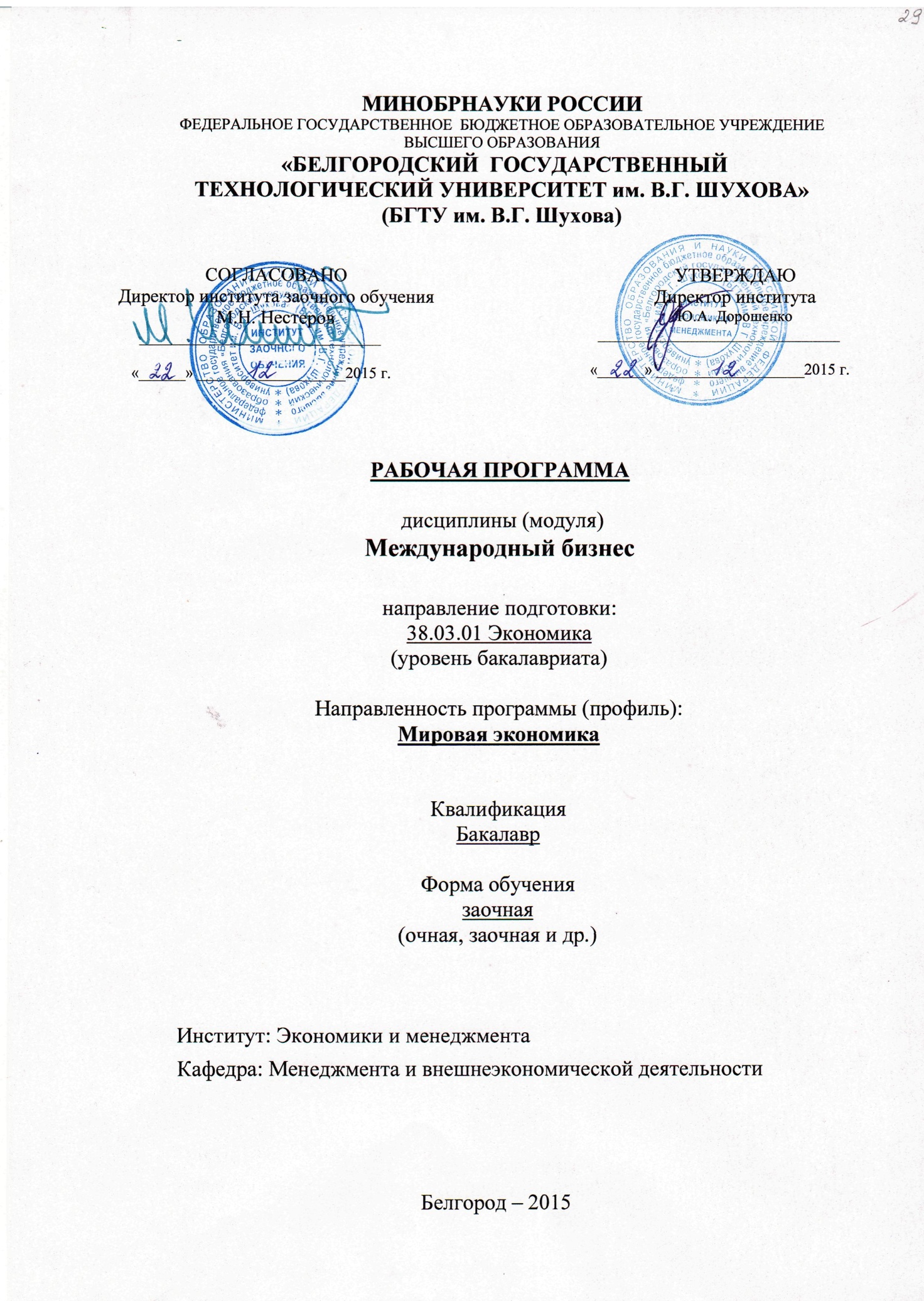 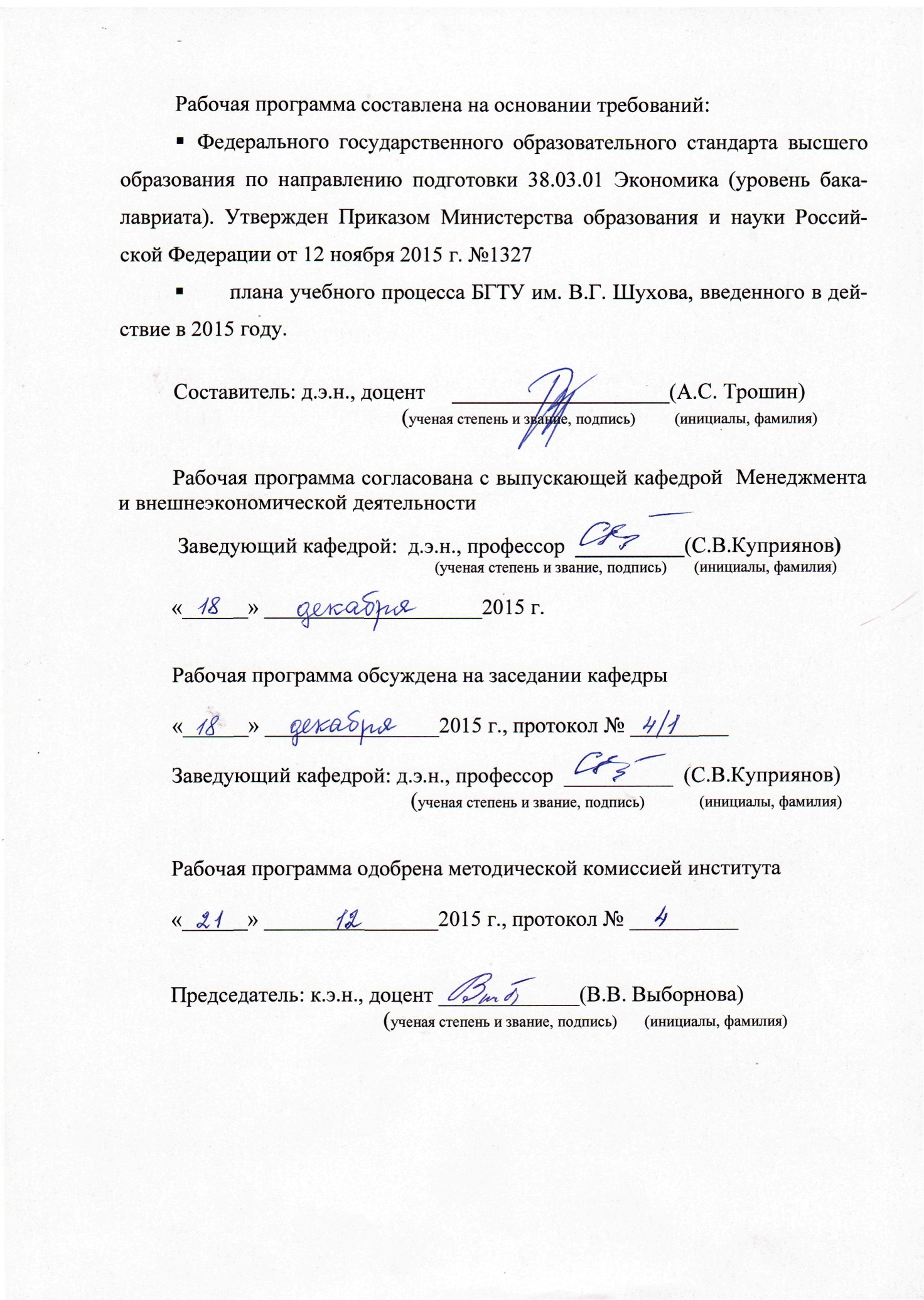 ПЛАНИРУЕМЫЕ РЕЗУЛЬТАТЫ ОБУЧЕНИЯ ПО ДИСЦИПЛИНЕМЕСТО ДИСЦИПЛИНЫ В СТРУКТУРЕ  ОБРАЗОВАТЕЛЬНОЙ ПРОГРАММЫСодержание дисциплины основывается и является логическим продолжением следующих дисциплин:Содержание дисциплины служит основой для изучения следующих дисциплин:ОБЪЕМ ДИСЦИПЛИНЫОбщая трудоемкость дисциплины составляет 6 зач. единиц, 216 часов.СОДЕРЖАНИЕ ДИСЦИПЛИНЫ4.1 Наименование тем, их содержание и объемКурс 3,4     Семестр  6,74.2. Содержание практических (семинарских) занятий4.3. Содержание лабораторных занятийЛабораторные занятия учебным планом не предусмотреныФОНД ОЦЕНОЧНЫХ СРЕДСТВ ДЛЯ ПРОВЕДЕНИЯ ТЕКУЩЕГО КОНТРОЛЯ УСПЕВАЕМОСТИ, ПРОМЕЖУТОЧНОЙ АТТЕСТАЦИИ ПО ИТОГАМ ОСВОЕНИЯ ДИСЦИПЛИНЫПеречень контрольных вопросов (типовых заданий)5.2. Перечень тем курсовых проектов, курсовых работ, их краткое содержание и объемКурсовая работа выполняется в соответствии с методическими указаниями к выполнению курсовой работы по дисциплине  «Международный бизнес» для студентов бакалавров по профилю Мировая экономика.Примерная тематика теоретической части курсовой работыОсобенности международной интеграции. Факторы роста и развития международного бизнеса.Особенности деятельности компаний в рамках процессов международной интеграции. Основные формы организации международного бизнесаМеждународный стратегический альянс.Совместные предприятия. Многонациональные компании.Позитивные и негативные черты глобального международного бизнеса. Государственное регулирование и бизнес. Консьюмеризм – фактор, ограничивающий влияние между-     народного маркетинга на потребительское поведение.Стратегические решения в международном бизнесе. Алгоритм стратегического планирования в международном бизнесе. Предпосылки формирования стратегии международной фирмы. Формирование маркетинговой стратегии МНК. Гибридная стратегия в международном бизнесе.Валютно-финансовая среда в международном бизнесе. Финансовый менеджмент в международном бизнесе. Валютный риск международного бизнеса. Финансирование внешней торговли.Международные инвестиционные компании. Международные инвестиционные риски. Международный лизинг.Технологическая политика международных компаний. Международный рынок технологий. Планирование и организация международных научно-исследовательских работ. Международный франчайзинг.Развитие малого бизнеса. Международное право предпринимательской деятельности. Поддержка малого бизнеса США в историческом аспекте. Современная политика стран ЕС по отношению к малому бизнесу. Инфраструктура малого бизнеса за рубежом.Реинжиниринг бизнес-процессов. Венчурный бизнес. Электронный бизнес.Кластерная форма организации предпринимательства. Сетевой бизнес. Особенности подготовки и ведения международного бизнеса. Композиция и оформление курсовой работыТрадиционно сложилась определенная композиционная структура учебно-научного исследования, в том числе и курсовой работы, основными элементами которой в порядке их расположения являются следующие:Титульный лист.Оглавление.Введение.Главы основной части.Заключение.Список использованной  литературы.Приложения.5.3. Перечень индивидуальных домашних заданий,расчетно-графических заданийУчебным планом не предусмотрены5.4. Перечень контрольных работУчебным планом не предусмотрены6.ОСНОВНАЯ И ДОПОЛНИТЕЛЬНАЯ ЛИТЕРАТУРА6.1. Перечень основной литературыМеждународные валютно-кредитные отношения [Текст] / В. Г. Воронин, Е. А. Штеле. - Изд. 2-е, доп. - М. Берлин: Директ-Медиа, 2015. - 229 с.Международные экономические отношения [Текст]: учебник / Рыбалкин В. Е. - Москва: ЮНИТИ-ДАНА, 2012. - 647 с.Мировая экономика [Текст] / В. К. Ломакин. - 3-е изд., перераб. и доп. - Москва: Юнити-Дана, 2015. - 671 с.Мировая экономика и международные экономические отношения: учебник / МГИМО МИД РФ; ред.: А. С. Булатов, Н. Н. Ливенцев. - изд. с обновлениями. - Москва: Магистр: "ИНФРА-М", 2012. - 654 сОсновы международного бизнеса [Текст]: учебно-методический комплекс / Хмелев И. Б. - Москва: Евразийский открытый институт, 2012. - 131 с.6.2. Перечень дополнительной литературыМеждународные валютно-кредитные отношения [Электронный ресурс]: учебное пособие / Лукьянов С. А. - Екатеринбург: Уральский федеральный университет, 2015. - 296 с.Международные экономические отношения : учебник / ред. Б. М. Смитиенко. - 2-е изд. - Москва: "ИНФРА-М", 2012. - 527 с.Мировая экономика [Текст] / Л. В. Шкваря. - Москва: Юнити-Дана, 2015. - 303 с.Справочная и нормативная литература          	Бюллетень иностранной коммерческой информации (БИКИ).          ВедомостиВнешнеэкономический бюллетень.Внешняя торговля.Вопросы экономики.Коммерсант.Менеджмент в России и за рубежом.Мировая экономика и международные отношения.Российский экономический журнал.Сборник законодательства Российской Федерации.Экономист.Эксперт.Business Week.The Economist.6.3. Перечень интернет ресурсов Международный валютный фонд: www.imf.org                       Организация экономического сотрудничества и развития: www.oecd.org.Организация объединенных наций: www.un.org                            Конференция ООН по торговле и развитию: www.unctad.org              Программа развития ООН: www.undp.org.7.МАТЕРИАЛЬНО-ТЕХНИЧЕСКОЕ И ИНФОРМАЦИОННОЕ ОБЕСПЕЧЕНИЕУчебная аудитория для проведения лекционных занятий, практических занятий.  Специализированная мебель. Мультимедийный проектор, переносной экран, ноутбуки. Читальный зал библиотеки для самостоятельной работы.  Специализированная мебель, компьютерная техника, подключенная к сети «Интернет» и имеющая доступ в электронную информационно-образовательную среду. Microsoft Office 2013 договор № 31401445414 от 25.09.2014; Microsoft Windows 7. Лицензия № 63-14к от 02.07.2014.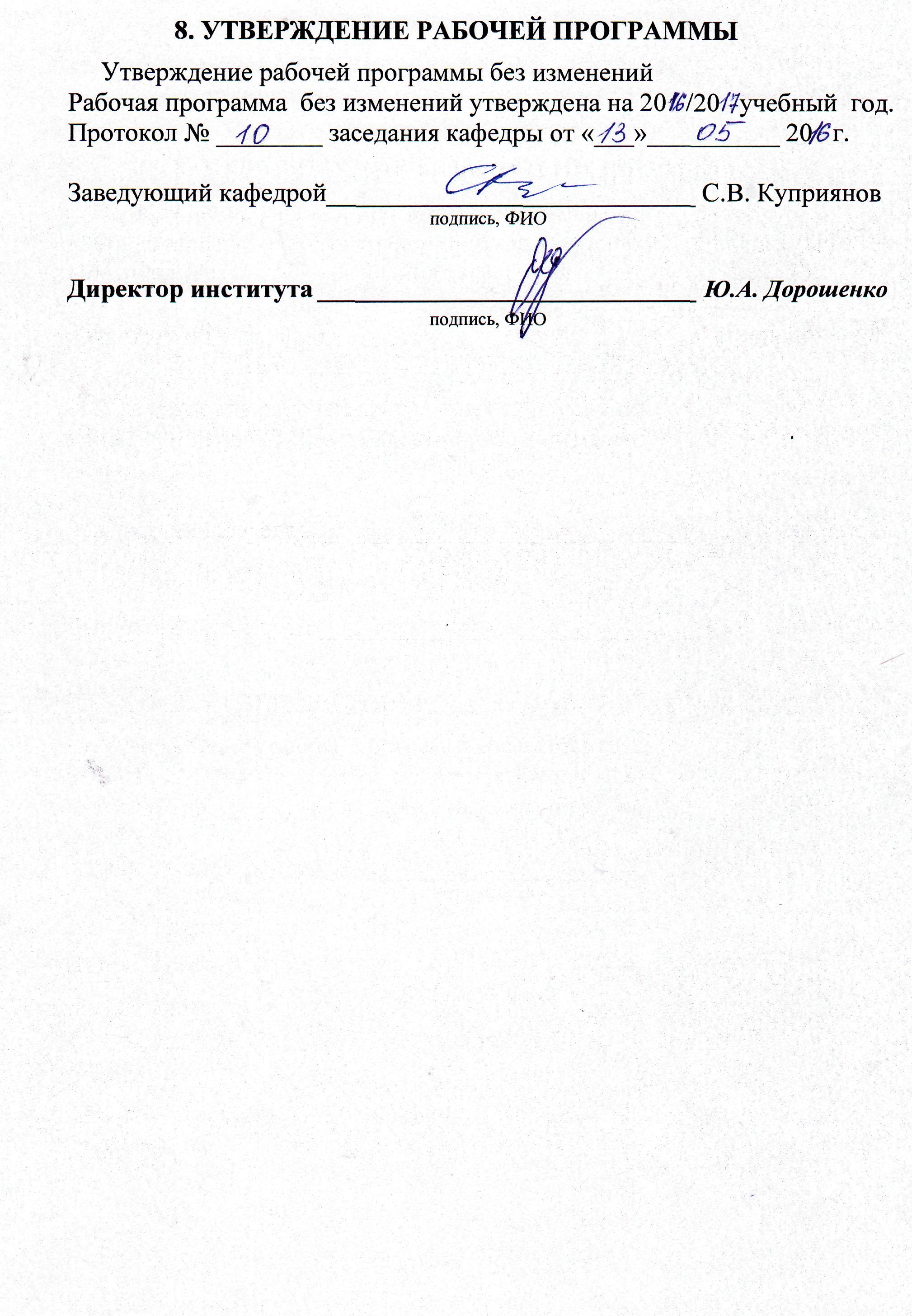 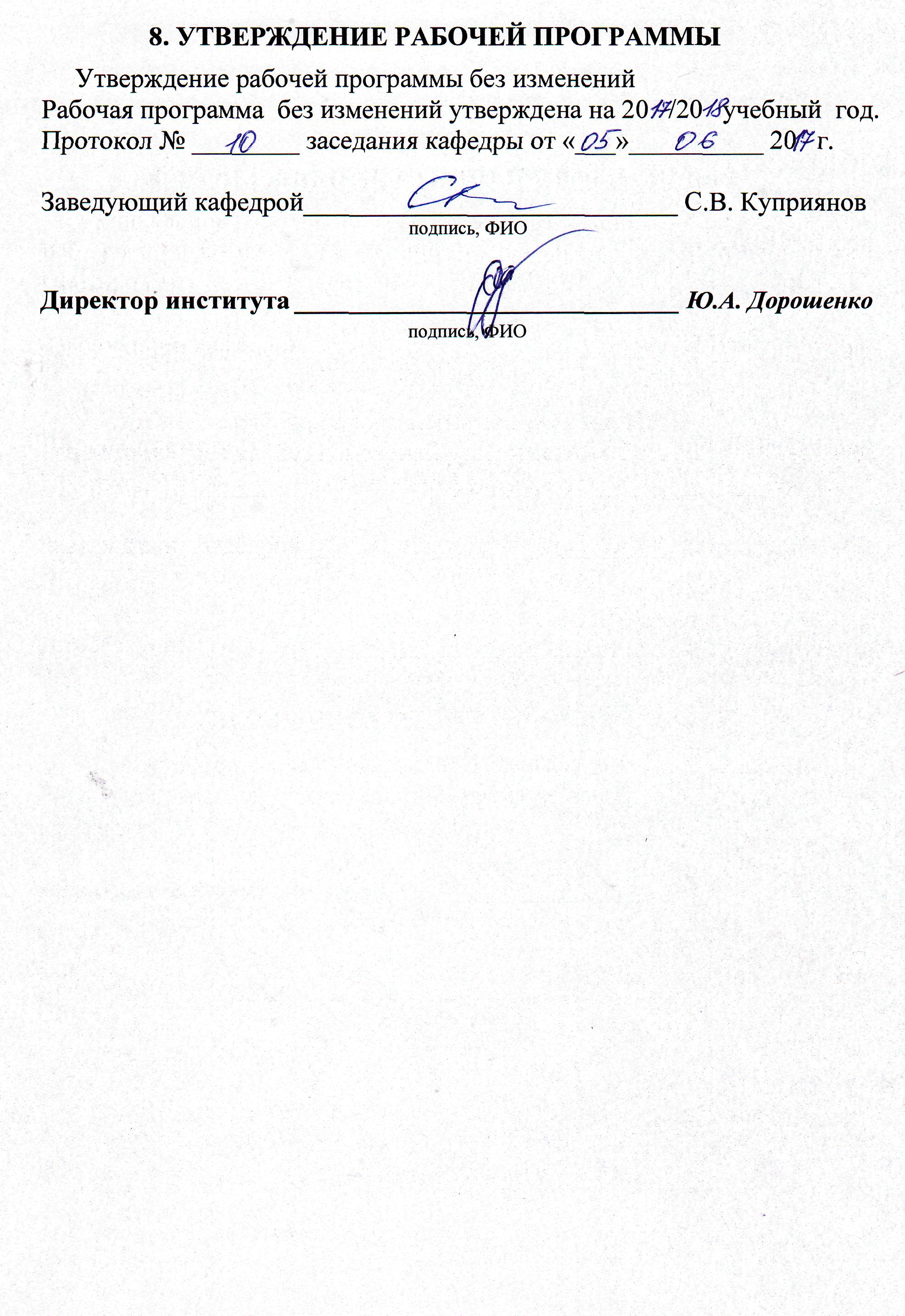 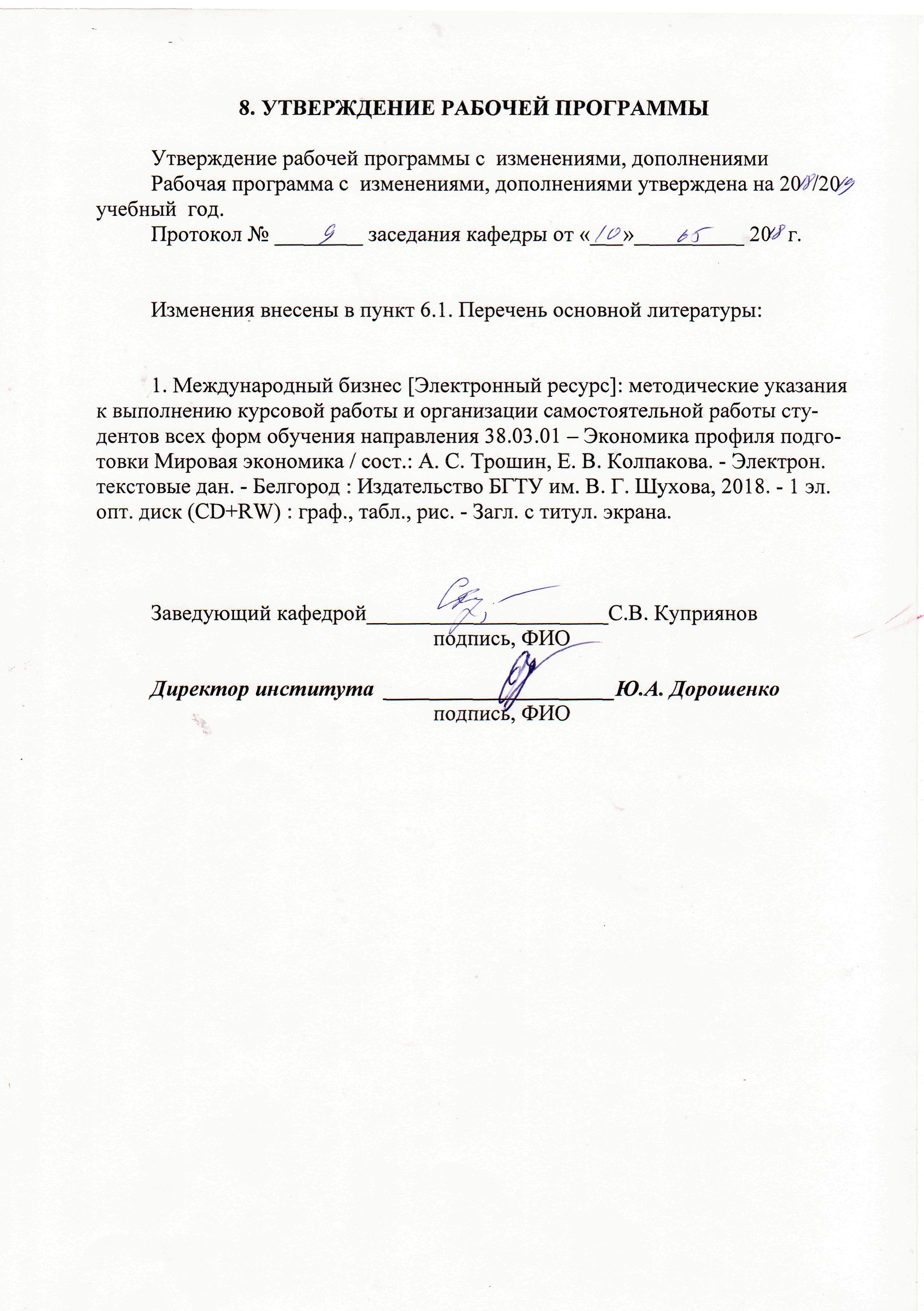 УТВЕРЖДЕНИЕ РАБОЧЕЙ ПРОГРАММЫУтверждение рабочей программы с изменениями.Изменения по пункту 3. Объем дисциплиныОбщая трудоемкость дисциплины составляет 6 зач. единиц, 216 часов.Изменения по пункту 4. Содержание дисциплиныКурс 3,4     Семестр  6,74.2. Содержание практических (семинарских) занятий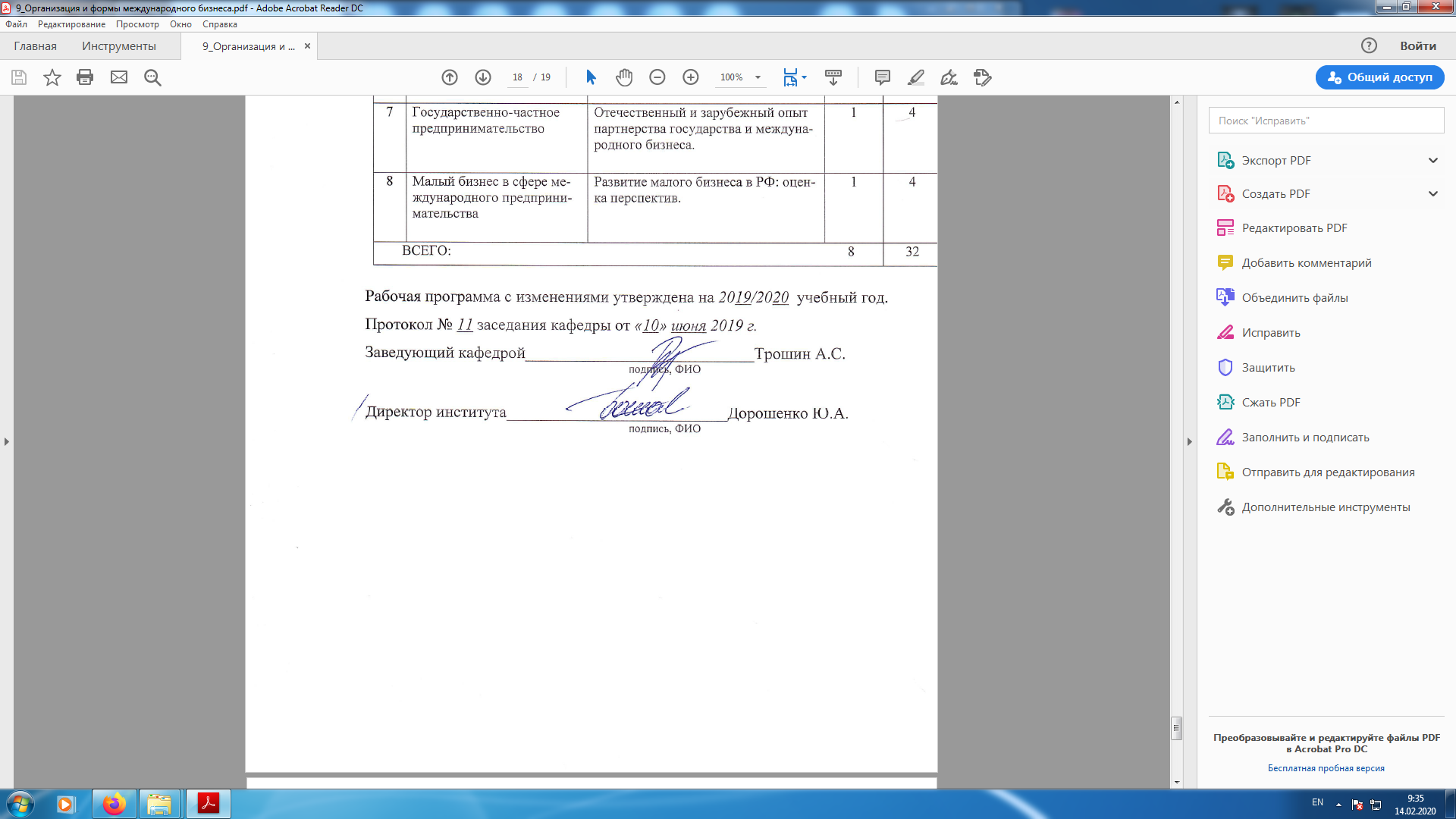 8. УТВЕРЖДЕНИЕ РАБОЧЕЙ ПРОГРАММЫУтверждение рабочей программы без изменений Рабочая программа без изменений утверждена на 2020/2021 учебный год.Протокол № 10 заседания кафедры от «22» мая 2020 г.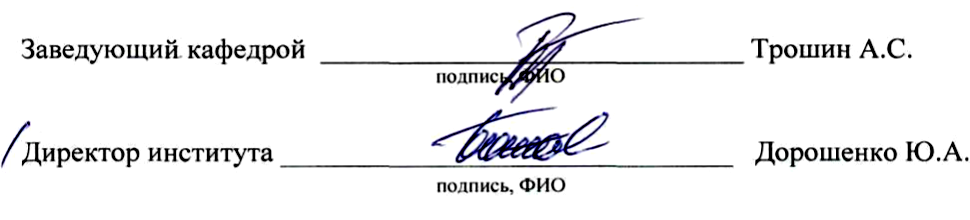 Формируемые компетенцииФормируемые компетенцииФормируемые компетенцииТребования к результатам обучения№Код компетенцииКомпетенцияТребования к результатам обученияПрофессиональныеПрофессиональныеПрофессиональныеПрофессиональные1 ПК-11способность критически оценить предлагаемые варианты управленческих решений и разработать и обосновать предложения по их совершенствованию с учетом критериев социально-экономической эффективности, рисков и возможных социально-экономических последствийВ результате освоения дисциплины обучающийся долженЗнать:- основные понятия и определения в сфере международного бизнеса;- основные элементы экономической и политической среды международного бизнеса и тенденции изменения;-подходы к оценке рисков в международном бизнесе;-критерии социально-экономической эффективности деятельности хозяйствующих субъектов;Уметь:- различать международный и национальный бизнес;- различать основные типы организационных структур международных компаний;-анализировать критерии социально-экономической эффективности в международном бизнесе;-оценивать последствия управленческих решений социально-экономического характера в международном бизнесеВладеть:- основными приемами и методами анализа массива статистических данных в сфере международного бизнеса;- способностью критически оценивать различные варианты управленческих решений в международном бизнесе;-навыками оценки рисков и социально-экономических последствий различных вариантов управленческих решений в международном бизнесе.№Наименование дисциплины (модуля)1Макроэкономика2Микроэкономика3Маркетинг4Мировая экономика и международные экономические отношения№Наименование дисциплины (модуля)1Международные валютно-кредитные отношения2Современные финансовые рынкиВид учебной работыВсегочасовСеместр №6Семестр№ 7Общая трудоемкость дисциплины, час2162214Контактная работа (аудиторные занятия), в т.ч.:2424лекции12210лабораторныепрактические1212Самостоятельная работа студентов, в том числе:192192Курсовой проект Курсовая работа 3636Расчетно-графическое задание Индивидуальное домашнее задание Другие виды самостоятельной работы120120Форма промежуточная аттестация (зачет, экзамен)3636№ п/п№ п/пНаименование раздела(краткое содержание)Объем на тематический раздел по видам учебной нагрузки, час Объем на тематический раздел по видам учебной нагрузки, час Объем на тематический раздел по видам учебной нагрузки, час Объем на тематический раздел по видам учебной нагрузки, час № п/п№ п/пНаименование раздела(краткое содержание)ЛекцииПрактичзанятияЛабзанятияСам.работа1.  Международный бизнес: природа и эволюция1.  Международный бизнес: природа и эволюция1.  Международный бизнес: природа и эволюция1.  Международный бизнес: природа и эволюция1.  Международный бизнес: природа и эволюция1.  Международный бизнес: природа и эволюция1.  Международный бизнес: природа и эволюцияСодержание и цель курса. Основные понятия и определения. Различия международного и национального бизнеса. Цели и формы международного бизнеса.Содержание и цель курса. Основные понятия и определения. Различия международного и национального бизнеса. Цели и формы международного бизнеса.11122. Основные факторы и тенденции развития международного бизнеса2. Основные факторы и тенденции развития международного бизнеса2. Основные факторы и тенденции развития международного бизнеса2. Основные факторы и тенденции развития международного бизнеса2. Основные факторы и тенденции развития международного бизнеса2. Основные факторы и тенденции развития международного бизнеса2. Основные факторы и тенденции развития международного бизнесаИстория развития международного бизнеса. Глобализация экономики и интернационализация бизнеса. Международная интеграция, как фактор развития международного бизнеса.История развития международного бизнеса. Глобализация экономики и интернационализация бизнеса. Международная интеграция, как фактор развития международного бизнеса.11123. Основные элементы среды международного бизнеса и тенденции ее изменения3. Основные элементы среды международного бизнеса и тенденции ее изменения3. Основные элементы среды международного бизнеса и тенденции ее изменения3. Основные элементы среды международного бизнеса и тенденции ее изменения3. Основные элементы среды международного бизнеса и тенденции ее изменения3. Основные элементы среды международного бизнеса и тенденции ее изменения3. Основные элементы среды международного бизнеса и тенденции ее измененияЭкономическая среда. Политическая среда. Оценка рисков.Экономическая среда. Политическая среда. Оценка рисков.11124. Культурная среда: диверсификация и глобализация4. Культурная среда: диверсификация и глобализация4. Культурная среда: диверсификация и глобализация4. Культурная среда: диверсификация и глобализация4. Культурная среда: диверсификация и глобализация4. Культурная среда: диверсификация и глобализация4. Культурная среда: диверсификация и глобализацияКультурный фактор в международном бизнесе. Основные элементы культурной среды международного бизнеса. Подходы к анализу культурной среды.  Культурный фактор в международном бизнесе. Основные элементы культурной среды международного бизнеса. Подходы к анализу культурной среды.  11145. Основные стратегические решения компаний при выходе на международный рынок и работе на нем: стратегическая альтернатива5. Основные стратегические решения компаний при выходе на международный рынок и работе на нем: стратегическая альтернатива5. Основные стратегические решения компаний при выходе на международный рынок и работе на нем: стратегическая альтернатива5. Основные стратегические решения компаний при выходе на международный рынок и работе на нем: стратегическая альтернатива5. Основные стратегические решения компаний при выходе на международный рынок и работе на нем: стратегическая альтернатива5. Основные стратегические решения компаний при выходе на международный рынок и работе на нем: стратегическая альтернатива5. Основные стратегические решения компаний при выходе на международный рынок и работе на нем: стратегическая альтернативаВиды международный стратегий. Ключевые решения при выборе и разработке стратегии. Распределение различных видов деятельности. Конфигурация и координация. Модели вхождения на рынок.Виды международный стратегий. Ключевые решения при выборе и разработке стратегии. Распределение различных видов деятельности. Конфигурация и координация. Модели вхождения на рынок.2214	6. Организационные стратегии и организационные структуры ТНК	6. Организационные стратегии и организационные структуры ТНК	6. Организационные стратегии и организационные структуры ТНК	6. Организационные стратегии и организационные структуры ТНК	6. Организационные стратегии и организационные структуры ТНК	6. Организационные стратегии и организационные структуры ТНК	6. Организационные стратегии и организационные структуры ТНКОрганизационная структура международных компаний. Основные типы организационных структур международных компаний. Современные тенденции изменения  организационных структур международных компаний. Динамичные сетевые структуры и контроль.Организационная структура международных компаний. Основные типы организационных структур международных компаний. Современные тенденции изменения  организационных структур международных компаний. Динамичные сетевые структуры и контроль.22147. Международные стратегические альянсы7. Международные стратегические альянсы7. Международные стратегические альянсы7. Международные стратегические альянсы7. Международные стратегические альянсы7. Международные стратегические альянсы7. Международные стратегические альянсыФормы межфирменной кооперации в международном бизнесе. Стратегические цели МСА. Основные типы альянсов. Проблемы деятельности МСА. Организационная структура комплексных альянсов.                                        Формы межфирменной кооперации в международном бизнесе. Стратегические цели МСА. Основные типы альянсов. Проблемы деятельности МСА. Организационная структура комплексных альянсов.                                        22148. Управление человеческими ресурсами в международном бизнесе8. Управление человеческими ресурсами в международном бизнесе8. Управление человеческими ресурсами в международном бизнесе8. Управление человеческими ресурсами в международном бизнесе8. Управление человеческими ресурсами в международном бизнесе8. Управление человеческими ресурсами в международном бизнесеОсобенности кадрового обеспечения международных компаний. Обучение и развитие персонала в международных компаниях. Политика компенсаций и оценка результатов. Корпоративная культура и использование преимуществ разнообразия.                                        Особенности кадрового обеспечения международных компаний. Обучение и развитие персонала в международных компаниях. Политика компенсаций и оценка результатов. Корпоративная культура и использование преимуществ разнообразия.                                        11149. Этика и социальная ответственность в международном бизнесе9. Этика и социальная ответственность в международном бизнесе9. Этика и социальная ответственность в международном бизнесе9. Этика и социальная ответственность в международном бизнесе9. Этика и социальная ответственность в международном бизнесе9. Этика и социальная ответственность в международном бизнесеКросскультурный аспект этики бизнеса. Основные сферы социальной ответственности международных компаний.                                        Кросскультурный аспект этики бизнеса. Основные сферы социальной ответственности международных компаний.                                        1114ВСЕГОВСЕГО1212120№ п/пНаименованиераздела дисциплиныТема практического (семинарского) занятияК-во часовК-во часов СРСсеместр № 7семестр № 7семестр № 7семестр № 7семестр № 71Международный бизнес: природа и эволюцияРабота с информацией: изучение зарубежного партнера/конкурента122Основные факторы и тенденции развития международного бизнесаГлобализация123Основные элементы среды международного бизнеса и тенденции ее измененияОценка риска на международном рынке12 4Культурная среда: диверсификация и глобализацияРоль религиозного фактора при работе за рубежом125Основные стратегические решения компаний  при выходе на международный рынок и работе на нем: стратегическая альтернативаМеждународные производственные  сети компаний.  Анализ международного рынка аутсорсинга предпринимательских услуг246Организационные стратегии и организационные структуры ТНКГлобальные стратегии и стратегические альянсы. Организационная структура компаний247Международные стратегические альянсыСтратегические партнерства российских и зарубежных компаний248Управление человеческими ресурсами в международном бизнесеОсобенности трудовых отношений за рубежом129Этика и социальная ответственность в международном бизнесеСоциальная ответственность в международной компании. Имидж компании12ВСЕГО:                                                                                                                 12ВСЕГО:                                                                                                                 12ВСЕГО:                                                                                                                 12ВСЕГО:                                                                                                                 1224№ п/пНаименованиераздела дисциплиныСодержание вопросов (типовых заданий)1231Международный бизнес: природа и эволюцияКритерии классификации международных компаний.Группировка компаний по критериям классификации.Характеристика странового и международного бизнеса (общее и особенности).Сферы корпоративного управления с принципиальными различиями в международном и национальном менеджменте.Специфика работы международного менеджера в сравнении с национальным.Главные цели международного бизнеса.Основные формы международного бизнеса.2Основные факторы и тенденции развития международного бизнесаЭтапы развития международного бизнесаВзаимосвязь глобализации и развития международного бизнеса.Влияние снижения барьеров для международной торговли и инвестиций на развитие международного бизнеса.Влияние развития международного бизнеса на международную торговлю и инвестиции.Влияние НТП на условия ведения международного бизнеса.Воздействие НТП на характер международной конкуренции (проявление на рынках: сильно/слабо; какие рынки).3Основные элементы среды международного бизнеса и тенденции ее измененияТенденции изменения экономической среды международного бизнеса (влияние глобализации).Привлекательность российского рынка для ТНК.Направления анализа политической внешней среды.Страновые риски.Защита от рисков в международном бизнесе.Методы защиты от страновых рисков.4Культурная среда: диверсификация и глобализацияРоль языковых различий между странами и внутри страны с международном менеджменте.Учет субкультур в международном бизнесе.Влияние религии на МБ.Влияние глобализации на культуру.Анализ культуры в международном бизнесе.Культурные кластеры.5Основные стратегические решения компаний  при выходе на международный рынок и работе на нем: стратегическая альтернативаОтличия многонациональной конкуренции от глобальной.Связь международной стратегии с условиями конкуренции и возможностями фирмы.Компании на рынках «триады».Признаки глобального бизнеса.Сети мультинационального обслуживания.Регионализация корпоративных стратегий и ее мотивы.Проблемы перехода компаний от мультилокальной к глобальной конкуренции.Глобальные продуктовые цепи (признаки, типы).Преимущества рассредоточения и сосредоточения отдельных видов деятельности компаний.Выработка международной стратегии по М. Портеру.Выбор страны базирования по М. Портеру.Формы выхода компаний на международный рынок.6Организационные стратегии и организационные структуры ТНКЗадачи менеджмента в разработке организационной структуры (ОС) международной корпорации (МК).Типы ОС МК (плюсы и минусы).Факторы и тенденции изменения ОС МК.Концепция виртуальной корпорации.Динамичная сетевая корпорация.Флагманская корпорация.Функции головной компании в МК.7Международные стратегические альянсыМСА как форма межфирменного взаимодействия в международном бизнесе.Стратегические цели организации ведущие к созданию альянса.Отличие международного стратегического альянса от других форм партнерств между компаниями разных стран и трансформации компаний.Проблемы деятельности альянсов.Цели партнерств неконкурирующих фирм.Виды альянсов компаний-конкурентов, юридический статус альянсов.Функции ОЭИ в альянсе AirBus (практический пример).8Управление человеческими ресурсами в международном бизнесеОсобенности управления человеческими ресурсами в международных компаниях в отличии от национальных.Персонал зарубежных отделений: подбор, специфические требования, обучение, развитие, компенсации.Оценка результатов работы менеджера зарубежного отделения (проблемы).Принципы разнообразия и равных возможностей в управлении человеческими ресурсами в международных корпорациях.9Этика и социальная ответственность в международном бизнесеПонятие этики бизнеса, этической дилеммы в международном бизнесе.Принципы утилитаризма и нравственного императива в этике МБ.Единые нормы корпоративной этики в международных компаниях (плюсы и минусы).Путь принятия этически приемлемого решения (шаги).Социальная ответственность в международной компании.Понятие «stakeholders».Сферы социальной ответственности в международном бизнесе.Вид учебной работыВсегочасовСеместр №6Семестр№ 7Общая трудоемкость дисциплины, час2162214Контактная работа (аудиторные занятия), в т.ч.:14212лекции826лабораторныепрактические66Самостоятельная работа студентов, в том числе:202202Курсовой проект Курсовая работа 3636Расчетно-графическое задание Индивидуальное домашнее задание Другие виды самостоятельной работы130130Форма промежуточная аттестация (зачет, экзамен)3636№ п/п№ п/пНаименование раздела(краткое содержание)Объем на тематический раздел по видам учебной нагрузки, час Объем на тематический раздел по видам учебной нагрузки, час Объем на тематический раздел по видам учебной нагрузки, час Объем на тематический раздел по видам учебной нагрузки, час № п/п№ п/пНаименование раздела(краткое содержание)ЛекцииПрактичзанятияЛабзанятияСам.работаУстановочная лекция21.  Международный бизнес: природа и эволюция1.  Международный бизнес: природа и эволюция1.  Международный бизнес: природа и эволюция1.  Международный бизнес: природа и эволюция1.  Международный бизнес: природа и эволюция1.  Международный бизнес: природа и эволюция1.  Международный бизнес: природа и эволюцияСодержание и цель курса. Основные понятия и определения. Различия международного и национального бизнеса. Цели и формы международного бизнеса.Содержание и цель курса. Основные понятия и определения. Различия международного и национального бизнеса. Цели и формы международного бизнеса.1-142. Основные факторы и тенденции развития международного бизнеса2. Основные факторы и тенденции развития международного бизнеса2. Основные факторы и тенденции развития международного бизнеса2. Основные факторы и тенденции развития международного бизнеса2. Основные факторы и тенденции развития международного бизнеса2. Основные факторы и тенденции развития международного бизнеса2. Основные факторы и тенденции развития международного бизнесаИстория развития международного бизнеса. Глобализация экономики и интернационализация бизнеса. Международная интеграция, как фактор развития международного бизнеса.История развития международного бизнеса. Глобализация экономики и интернационализация бизнеса. Международная интеграция, как фактор развития международного бизнеса.--143. Основные элементы среды международного бизнеса и тенденции ее изменения3. Основные элементы среды международного бизнеса и тенденции ее изменения3. Основные элементы среды международного бизнеса и тенденции ее изменения3. Основные элементы среды международного бизнеса и тенденции ее изменения3. Основные элементы среды международного бизнеса и тенденции ее изменения3. Основные элементы среды международного бизнеса и тенденции ее изменения3. Основные элементы среды международного бизнеса и тенденции ее измененияЭкономическая среда. Политическая среда. Оценка рисков.Экономическая среда. Политическая среда. Оценка рисков.--144. Культурная среда: диверсификация и глобализация4. Культурная среда: диверсификация и глобализация4. Культурная среда: диверсификация и глобализация4. Культурная среда: диверсификация и глобализация4. Культурная среда: диверсификация и глобализация4. Культурная среда: диверсификация и глобализация4. Культурная среда: диверсификация и глобализацияКультурный фактор в международном бизнесе. Основные элементы культурной среды международного бизнеса. Подходы к анализу культурной среды.  Культурный фактор в международном бизнесе. Основные элементы культурной среды международного бизнеса. Подходы к анализу культурной среды.  11145. Основные стратегические решения компаний при выходе на международный рынок и работе на нем: стратегическая альтернатива5. Основные стратегические решения компаний при выходе на международный рынок и работе на нем: стратегическая альтернатива5. Основные стратегические решения компаний при выходе на международный рынок и работе на нем: стратегическая альтернатива5. Основные стратегические решения компаний при выходе на международный рынок и работе на нем: стратегическая альтернатива5. Основные стратегические решения компаний при выходе на международный рынок и работе на нем: стратегическая альтернатива5. Основные стратегические решения компаний при выходе на международный рынок и работе на нем: стратегическая альтернатива5. Основные стратегические решения компаний при выходе на международный рынок и работе на нем: стратегическая альтернативаВиды международный стратегий. Ключевые решения при выборе и разработке стратегии. Распределение различных видов деятельности. Конфигурация и координация. Модели вхождения на рынок.Виды международный стратегий. Ключевые решения при выборе и разработке стратегии. Распределение различных видов деятельности. Конфигурация и координация. Модели вхождения на рынок.1114	6. Организационные стратегии и организационные структуры ТНК	6. Организационные стратегии и организационные структуры ТНК	6. Организационные стратегии и организационные структуры ТНК	6. Организационные стратегии и организационные структуры ТНК	6. Организационные стратегии и организационные структуры ТНК	6. Организационные стратегии и организационные структуры ТНК	6. Организационные стратегии и организационные структуры ТНКОрганизационная структура международных компаний. Основные типы организационных структур международных компаний. Современные тенденции изменения  организационных структур международных компаний. Динамичные сетевые структуры и контроль.Организационная структура международных компаний. Основные типы организационных структур международных компаний. Современные тенденции изменения  организационных структур международных компаний. Динамичные сетевые структуры и контроль.11157. Международные стратегические альянсы7. Международные стратегические альянсы7. Международные стратегические альянсы7. Международные стратегические альянсы7. Международные стратегические альянсы7. Международные стратегические альянсы7. Международные стратегические альянсыФормы межфирменной кооперации в международном бизнесе. Стратегические цели МСА. Основные типы альянсов. Проблемы деятельности МСА. Организационная структура комплексных альянсов.                                        Формы межфирменной кооперации в международном бизнесе. Стратегические цели МСА. Основные типы альянсов. Проблемы деятельности МСА. Организационная структура комплексных альянсов.                                        11158. Управление человеческими ресурсами в международном бизнесе8. Управление человеческими ресурсами в международном бизнесе8. Управление человеческими ресурсами в международном бизнесе8. Управление человеческими ресурсами в международном бизнесе8. Управление человеческими ресурсами в международном бизнесе8. Управление человеческими ресурсами в международном бизнесеОсобенности кадрового обеспечения международных компаний. Обучение и развитие персонала в международных компаниях. Политика компенсаций и оценка результатов. Корпоративная культура и использование преимуществ разнообразия.                                        Особенности кадрового обеспечения международных компаний. Обучение и развитие персонала в международных компаниях. Политика компенсаций и оценка результатов. Корпоративная культура и использование преимуществ разнообразия.                                        11159. Этика и социальная ответственность в международном бизнесе9. Этика и социальная ответственность в международном бизнесе9. Этика и социальная ответственность в международном бизнесе9. Этика и социальная ответственность в международном бизнесе9. Этика и социальная ответственность в международном бизнесе9. Этика и социальная ответственность в международном бизнесеКросскультурный аспект этики бизнеса. Основные сферы социальной ответственности международных компаний.                                        Кросскультурный аспект этики бизнеса. Основные сферы социальной ответственности международных компаний.                                        -115ВСЕГОВСЕГО86130№ п/пНаименованиераздела дисциплиныТема практического (семинарского) занятияК-во часовК-во часов СРСсеместр № 7семестр № 7семестр № 7семестр № 7семестр № 74Культурная среда: диверсификация и глобализацияРабота с информацией: изучение зарубежного партнера/конкурента145Основные стратегические решения компаний  при выходе на международный рынок и работе на нем: стратегическая альтернативаМеждународные производственные  сети компаний.  Анализ международного рынка аутсорсинга предпринимательских услуг146Организационные стратегии и организационные структуры ТНКГлобальные стратегии и стратегические альянсы. Организационная структура компаний147Международные стратегические альянсыСтратегические партнерства российских и зарубежных компаний148Управление человеческими ресурсами в международном бизнесеОсобенности трудовых отношений за рубежом149Этика и социальная ответственность в международном бизнесеСоциальная ответственность в международной компании. Имидж компании14ВСЕГО:                                                                                                                 6ВСЕГО:                                                                                                                 6ВСЕГО:                                                                                                                 6ВСЕГО:                                                                                                                 624